23.11.2016  № 1г.МинскПостановлением Президиума Совета ФПБ от 28.01.2016 № 3 утверждена Программа деятельности и взаимодействия районных, городских (региональных) объединений организаций профсоюзов, входящих в Федерацию профсоюзов Беларуси.В рамках выполнения данной программы председатель Первомайского районного г. Минска объединения принимал участие в работе заседаний исполкома, комиссий и рабочих групп администрации Первомайского района по выработке программ в области труда и социально-экономической политики. На расширенных заседаниях президиума рассматривались вопросы: «Об итогах V Всебелорусского народного собрания», «Об итогах IV Пленума ФПБ», «О рассмотрении хода выполнения «Программы деятельности и взаимодействия районных, городских региональных объединений организаций профсоюзов, входящих в ФПБ, утвержденной Постановлением Президиума ФПБ от 28.01.2016 № 3», «О результатах участия ФПБ в нормотворческой деятельности», «О выполнении постановления «О текущем моменте», «О комплексе мер по реализации в системе ФПБ основных положений Программы социально-экономического развития Республики Беларусь на 2016-2020 годы», «О порядке организации и проведения районных, городских смотров-конкурсов на лучшую первичную профсоюзную организацию», «Об участии в акции «Профсоюзы детям» и городской благотворительной акции «Портфель первоклассника» и т.д.По информации, представленной в районное объединение, многие организации района рассмотрели комплекс мер и разработали планы по его внедрению (70 первичных профсоюзных организаций Первомайского района г. Минска, 1 объединенная профсоюзная организация ОАО «Миноблавтотранс» и Первомайская районной г.Минска организация Белорусского профсоюза работников образования и науки (в состав которой входят 80 ППО).Информация предоставлялась по форме (дата рассмотрения комплекса мер в руководящих органах, количество запланированных мероприятий согласно комплексу, количество выполненных мероприятий, примеры мероприятий). Однако ряд организаций, кроме запрашиваемой информации предоставили и Планы совместных мероприятий с Нанимателями, что говорит о детальной проработке вопроса и серьезном подходе к данному поручению.В рамках выполнения трехстороннего Соглашения между администрацией Первомайского района г. Минска, Советом директоров Первомайского района г. Минска и Первомайским районным г. Минска объединением организаций профсоюзов на 2015 – 2017 годы на постоянной основе производилась экспертиза коллективных договоров до регистрации в администрации Первомайского района, с целью предусмотрения в них гарантий занятости, роста реальных денежных доходов и т.д.За текущий период в Первомайском районе создано 18 первичных профсоюзных организаций, в том числе 11 организаций в частном секторе.Проводилась работа по приему граждан правовыми инспекторами труда и председателем районного объединения по вопросам, касающихся разъяснения норм законодательства, регулирующих сферу трудовых и связанных с ними правоотношений, оказывалась правовая помощь первичным профсоюзным организациям, членам профсоюзов, в том числе при разрешении индивидуальных и коллективных трудовых споров.Осуществлялся мониторинг вопросов оплаты труда, занятости, соблюдения социальных гарантий в организациях Первомайского района г.Минска. Так в четырех организациях, где функционируют первичные профсоюзные организации, допустили задержку выплаты заработной платы. ОАО «Стройкомплекс», ОАО «Миноблавтотранс», ОАО «Восход», ОАО «Приборостроительный завод «Оптрон». В двух первых организациях заработная плата выплачена в полном объеме. В ОАО «Приборостроительный завод «Оптрон» – частично и по состоянию на 2 ноября 2016 составляет 63 700 рублей. В ОАО «Восход» - произошла повторная задержка в течение года по выплатам заработной плате - задолженность составляет 200 000 рублей. Ведется совместная работа по ликвидации задолженности администрацией района, районным объединением и отраслевым профсоюзом.	В 2016 году в Первомайском районе зарегистрировано 3 несчастных случая со смертельным исходом: Военная академия, ОДО «Стройтехоснова» и Филиал Минский завод технологических металлоконструкций ОАО «Промтехмонтаж», а также 10 случаев с тяжелым исходом: СУ 5 и СУ 94, ОАО «Стройтрест № 1», ОАО «Техногарантторг», Военная академия, Филиалы СУ 201 и 199, ОАО «Стройтрест № 35», ООО «Тапас плюс», ОАО «Пеленг» и два случая ЗАО «Лект».В целях усиления работы, направленной на предупреждение и профилактику травматизма в организациях г. Минска 27 октября 2016 прошёл семинар для специалистов по охране труда организаций г. Минска на тему: «Создание здоровых и безопасных условий труда. Профилактика производственного травматизма».В рамках года культуры проведен районный этап Республиканского конкурса творчества трудовых коллективов «Новые имена Беларуси». По результатам участия в городском этапе конкурса представители от Первомайского района награждены дипломами второй и третьей степени. Проводилась работа по популяризации широкого использования для отдыха и оздоровления членов профсоюзов и их семей возможностей санаторно-курортной системы Унитарного предприятия «Белпрофсоюзкурорт», «Туристско-экскурсионного унитарного предприятия «Беларустурист», детских оздоровительных лагерей, размещены информационные стенды на предприятиях района.Принимая во внимание важность выполнения мероприятий Программы деятельности и взаимодействия районных, городских (региональных) объединений организаций профсоюзов, входящих в Федерацию профсоюзов Беларуси и хода выполнения комплекса мер по реализации в системе ФПБ Основных положений Программы социально-экономического развития Республики Беларусь на 2016 – 2020 годы"Совет ПОСТАНОВЛЯЕТ:Информацию председателя Первомайского районного г. Минска объединения организаций профсоюзов Галицыной Т.Н. принять к сведению.Продолжить работу по выполнению мероприятий Программы деятельности и взаимодействия районных, городских (региональных) объединений организаций профсоюзов, входящих в Федерацию профсоюзов Беларуси с ежеквартальным рассмотрением результатов на расширенных заседаниях президиума.Первичным профсоюзным организациям:оперативно закончить разработку планов по внедрению комплекса мер по реализации в системе ФПБ Основных положений Программы социально-экономического развития Республики Беларусь на 2016 – 2020 годы и информировать отраслевые и районное объединение профсоюзов;разместить планы мероприятий на информационных стендах;ход реализации планов рассматривать в ППО не реже одного раза в полугодие на расширенных заседаниях.систематизировать работу в трудовых коллективах по информированию работников о текущей социально-экономической ситуации в стране, отрасли.оперативно информировать районное объединение и отраслевые профсоюзы о возникновении проблем в социально-трудовой сфере в организации.регулярно информировать работников организаций о проводимых правовых приемах правовыми инспекторами труда в районном объединении.Контроль за выполнением постановления возложить на председателя Первомайского районного г. Минска объединения организаций профсоюзов Галицыну Т.Н.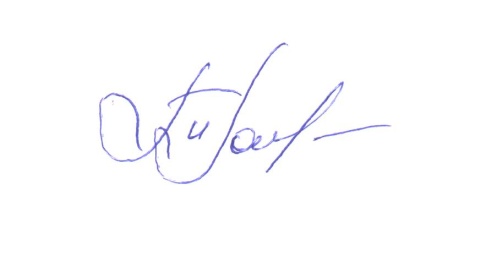 Председатель 							Т.Н.ГалицынаФЕДЕРАЦИЯ ПРОФСОЮЗОВ БЕЛАРУСИСОВЕТ ПЕРВОМАЙСКОГО РАЙОННОГО Г.МИНСКА ОБЪЕДИНЕНИЯ ОРГАНИЗАЦИЙ ПРОФСОЮЗОВПОСТАНОВЛЕНИЕО выполнении Программы деятельности и взаимодействия районных, городских (региональных) объединений организаций профсоюзов, входящих в Федерацию профсоюзов Беларуси.О ходе выполнения комплекса мер по реализации в системе ФПБ Основных положений Программы социально-экономического развития Республики Беларусь на 2016 – 2020 годы.